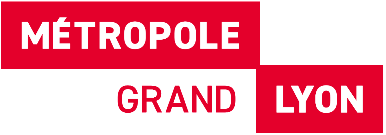 APPEL À MANIFESTATION D’INTÉRET CRÉATION DE RESSOURCERIES PROFESSIONNELLES SUR LE TERRITOIRE MÉTROPOLITAIN : UNE RESSOURCERIE CULTURELLE ET UNE RESSOURCERIE DU BÂTIMENTAnnée 2023DOSSIER D’INSCRIPTIONA retourner dûment complété – avant le 14 décembre - à : ressourceriespro@grandlyon.com ------ Envoyez votre inscription à ressourceriespro@grandlyon.com avant le 14 décembre 2023. Documents à joindre à l’inscription : Dossier d’inscription (ci-dessous)Attestation RGPD (ci-dessous)Inscription au cycle d’ateliers et de visite (ci-dessous)CV du participant / du représentant de la structure participante (optionnel)* Information communiquée aux autres participantsÀ noter : les informations relatives au projet, l’identité du porteur de projet et les coordonnées indiquées dans la Fiche d’inscription seront communiquées à l’ensemble des autres participants. Si un participant ne souhaite pas que certaines informations contenues dans sa fiche soient transmises aux autres participants, il doit le préciser à adresse mail ci-dessous.Pour toute information complémentaire :Marie GOETZ : 04 26 83 94 79Laureline BOURIT : 06 17 46 97 78 INSCRIPTION AU CYCLE D’ATELIERS ET DE VISITESL’inscription est limitée à 2 personnes maximum par structureMENTIONS LEGALES D’INFORMATION DES DROITS RGPDLes informations recueillies dans le formulaire sont enregistrées dans un fichier informatisé par la Métropole de Lyon.Les données seront conservées 12 mois après la procédure d’Appel à manifestation d’intérêt et sont destinées : aux agents habilités de la Direction de la culture et de la vie associative et de la Direction de l’action et transition économique de la Métropole de Lyon.  Conformément à la loi 78-17 du 6 janvier 1978 modifiée relative à l'information, aux fichiers et aux libertés, et au Règlement Général européen à la Protection des Données, vous avez la possibilité d’exercer vos droits d’accès, de rectification, d’effacement, d’opposition, de limitation du traitement et de révocation de votre consentement. Afin d'exercer vos droits : - Vous pouvez adresser prioritairement votre demande à l’adresse suivante : ressourceriespro@grandlyon.com- Adresser un courrier à l’adresse suivante : Métropole de Lyon - Direction des Assemblées, des Affaires Juridiques et des Assurances - 20, rue du Lac - BP 33569 - 69505 Lyon Cedex - Ou remplir le formulaire dédié au sein du guichet numérique métropolitain TOODEGO : https://demarches.toodego.com/sve/proteger-mes-donnees-personnelles/Si vous estimez, après nous avoir contactés, que vos droits « Informatique et Libertés » ne sont pas respectés, vous pouvez adresser une réclamation à la CNIL à l’adresse suivante : Commission Nationale Informatique et Libertés, 3 place de Fontenoy, 75007 Paris. PERSONNE INDIVIDUELLESTRUCTURE JURIDIQUEIdentité du participantNom de l’initiative : ……………………………………………………Description rapide de l’activité : ……………………………………………………………………………........…………………………………………………………………………………..…………………………………………………………………………………..…………………………………………………………………………………..Nom ou raison sociale de la structure : …………………………………………………………………………………...Description rapide de l’activité : ……………………………………………………………………………………………………………………………………………………………………………………………………………………………………………………………………………………………………………………………………………………Contact / coordonnéesNom/Prénom* : Tel* :Mail* :Nom/Prénom* :Fonction* :Tel* :Mail* :Informations identitéÉléments du parcours professionnel et/ou personnel* :Adresse domicile : ………………………………………………………………………………………………………………………………………………………………………………………………………………………………………………………………Nature juridique de votre organisme* :Adresse du siège social* :………………………………………………………………………………………………………………………………………………………………………………………………………………………………………………………………Site internet* : Informations relatives au projet *Positionnement par lot : Ressourcerie culturelleRessoucerie du bâtiment Ressourcerie culturelle + Ressourcerie du bâtiment Autre : ..........................................Quelles activités souhaitez-vous développer sur le site (précisez s’il s’agit d’une activité que vous développez déjà sur un autre site ou s’il s’agit d’une nouvelle activité) ?………………………………………………………………………………………………………………………………………………………………………………………………………………………………………………………………………………………………………………………………………………………………………………………………………………………………………………………………………………………………………………………………………………………………………………………………Quelles sont vos motivations pour participer à l’Appel à manifestation d’intérêt pour la création de ressourceries professionnelles sur le territoire métropolitain ? : ………………………………………………………………………………………………………………………………………………………………………………………………………………………………………………………………………………………………………………………………………………………………………………………………………………………………………………………………………………………………………………………………………………………………………………………………………………………………………………………………………………………………………………………………………………………………………………………………………………………………………………………………………………………………………………………………………………………………………………………………………………………………………………………………………………………………………………………………………………………………………………………………………………………………………………………………………………………………………………………………………………………………………………………………………………………………………………………………………………………………………………………………………………………………………………………………………………………………………………………………………………………………………………………………………………………………………………………………………………………………………………………………………………………………………………………………………………………………………………………………………………………………………………………………………………………………………………………………………………………………………………………………Quelles modalités de collaboration, partenariat et mutualisation envisagez-vous à ce stade avec les autres participants ? :………………………………………………………………………………………………………………………………………………………………………………………………………………………………………………………………………………………………………………………………………………………………………………………………………………………………………………………………………………………………………………………………………………………………………………………………………………………………………………………………………………………………………………………………………………………………………………………………………………………………………………………………………………………………………………………………………………………………………………………………………………………………………………………………………………………………………………………………………………………………………………………………………………………………………………………………………………………………………………………………………………………………………………………………………………………………………………………………………………………………………………………………………………………………………………………………………………………………………………………………………………………………………………………………………………………………………………………………………………………………………………………………………………………………………………………………………………………………………………………………………………………………………………………………………………………………………………………………………………………………………………………………À titre indicatif, quelles sont vos besoins : En termes de machines : nom et puissance en kWa ou KVa, joindre la plaque signalétique si possible, et durée d’utilisation :NB : puissance maximum sur le site de 250 kWa toutes machines confondues………………………………………………………………………………………………………………………………………………………………………………………………………………………………………………………………………………………………………………………………………………………………………………………………………………………………………………………………………………………………………………………………………………………………………………………………………………………………………………………………………………………………………………………………………………………………………………………………………………………………………………………………………………………………………………………………………………………………………………………………………………………………………………………………………………………………………………………………………………………………………………………………En termes de stockage : volumes, niveau de ventilation, niveau de température, d’accessibilité, rubrique ICPE, durée d’utilisation des chariots élévateurs s’il y a lieu, etc. : NB : maximum 2 chariots élévateur sur le site……………………………………………………………………………………………………………………………………………………………………………………………..……………………………………………………………………………………………………………………………………………………………………………………………..……………………………………………………………………………………………………………………………………………………………………………………………..……………………………………………………………………………………………………………………………………………………………………………………………..……………………………………………………………………………………………………………………………………………………………………………………………..En termes d’ETP (poste et % d’ETP pour éventuelles mutualisations) :……………………………………………………………………………………………………………………………………………………………………………………………..……………………………………………………………………………………………………………………………………………………………………………………………..……………………………………………………………………………………………………………………………………………………………………………………………..……………………………………………………………………………………………………………………………………………………………………………………………..……………………………………………………………………………………………………………………………………………………………………………………………..Autres besoins : ……………………………………………………………………………………………………………………………………………………………………………………………..……………………………………………………………………………………………………………………………………………………………………………………………..……………………………………………………………………………………………………………………………………………………………………………………………..……………………………………………………………………………………………………………………………………………………………………………………………..Positionnement par lot : Ressourcerie culturelleRessoucerie du bâtiment Ressourcerie culturelle + Ressourcerie du bâtiment Autre : ..........................................Quelles activités souhaitez-vous développer sur le site (précisez s’il s’agit d’une activité que vous développez déjà sur un autre site ou s’il s’agit d’une nouvelle activité) ?………………………………………………………………………………………………………………………………………………………………………………………………………………………………………………………………………………………………………………………………………………………………………………………………………………………………………………………………………………………………………………………………………………………………………………………………Quelles sont vos motivations pour participer à l’Appel à manifestation d’intérêt pour la création de ressourceries professionnelles sur le territoire métropolitain ? : ………………………………………………………………………………………………………………………………………………………………………………………………………………………………………………………………………………………………………………………………………………………………………………………………………………………………………………………………………………………………………………………………………………………………………………………………………………………………………………………………………………………………………………………………………………………………………………………………………………………………………………………………………………………………………………………………………………………………………………………………………………………………………………………………………………………………………………………………………………………………………………………………………………………………………………………………………………………………………………………………………………………………………………………………………………………………………………………………………………………………………………………………………………………………………………………………………………………………………………………………………………………………………………………………………………………………………………………………………………………………………………………………………………………………………………………………………………………………………………………………………………………………………………………………………………………………………………………………………………………………………………………………Quelles modalités de collaboration, partenariat et mutualisation envisagez-vous à ce stade avec les autres participants ? :………………………………………………………………………………………………………………………………………………………………………………………………………………………………………………………………………………………………………………………………………………………………………………………………………………………………………………………………………………………………………………………………………………………………………………………………………………………………………………………………………………………………………………………………………………………………………………………………………………………………………………………………………………………………………………………………………………………………………………………………………………………………………………………………………………………………………………………………………………………………………………………………………………………………………………………………………………………………………………………………………………………………………………………………………………………………………………………………………………………………………………………………………………………………………………………………………………………………………………………………………………………………………………………………………………………………………………………………………………………………………………………………………………………………………………………………………………………………………………………………………………………………………………………………………………………………………………………………………………………………………………………………À titre indicatif, quelles sont vos besoins : En termes de machines : nom et puissance en kWa ou KVa, joindre la plaque signalétique si possible, et durée d’utilisation :NB : puissance maximum sur le site de 250 kWa toutes machines confondues………………………………………………………………………………………………………………………………………………………………………………………………………………………………………………………………………………………………………………………………………………………………………………………………………………………………………………………………………………………………………………………………………………………………………………………………………………………………………………………………………………………………………………………………………………………………………………………………………………………………………………………………………………………………………………………………………………………………………………………………………………………………………………………………………………………………………………………………………………………………………………………………En termes de stockage : volumes, niveau de ventilation, niveau de température, d’accessibilité, rubrique ICPE, durée d’utilisation des chariots élévateurs s’il y a lieu, etc. : NB : maximum 2 chariots élévateur sur le site……………………………………………………………………………………………………………………………………………………………………………………………..……………………………………………………………………………………………………………………………………………………………………………………………..……………………………………………………………………………………………………………………………………………………………………………………………..……………………………………………………………………………………………………………………………………………………………………………………………..……………………………………………………………………………………………………………………………………………………………………………………………..En termes d’ETP (poste et % d’ETP pour éventuelles mutualisations) :……………………………………………………………………………………………………………………………………………………………………………………………..……………………………………………………………………………………………………………………………………………………………………………………………..……………………………………………………………………………………………………………………………………………………………………………………………..……………………………………………………………………………………………………………………………………………………………………………………………..……………………………………………………………………………………………………………………………………………………………………………………………..Autres besoins : ……………………………………………………………………………………………………………………………………………………………………………………………..……………………………………………………………………………………………………………………………………………………………………………………………..……………………………………………………………………………………………………………………………………………………………………………………………..……………………………………………………………………………………………………………………………………………………………………………………………..Informations relatives à l’expérience professionnelle du participant *Secteur professionnel d’origine : Fonctions actuelles / dernières fonctions exercées :Quels projets et expériences professionnels souhaitez-vous mettre en avant pour cette inscription ?  ………………………………………………………………………………………………………………………………………………………………………………………………………………………………………………………………………………………………………………………………………………………………………………………………………………………………………………………………………………………………………………………………………………………………………………………………………………………………………………………………………………………………………………………………………………………………………………………………………………………………………………………………………………………………………………………………………………………………………………………………………………………………………………………………………………………………………………………………………………………………………………………………………………………………………………………………………………………………………………………………………………………………………………………………………………………………………………………………………………………………………………………………………………………………………………………………Secteur professionnel d’origine : Fonctions actuelles / dernières fonctions exercées :Quels projets et expériences professionnels souhaitez-vous mettre en avant pour cette inscription ?  ………………………………………………………………………………………………………………………………………………………………………………………………………………………………………………………………………………………………………………………………………………………………………………………………………………………………………………………………………………………………………………………………………………………………………………………………………………………………………………………………………………………………………………………………………………………………………………………………………………………………………………………………………………………………………………………………………………………………………………………………………………………………………………………………………………………………………………………………………………………………………………………………………………………………………………………………………………………………………………………………………………………………………………………………………………………………………………………………………………………………………………………………………………………………………………………………Je soussigné.e ....................................... certifie exacts les renseignements fournis dans ce dossierJe m’engage à participer au cycle d’ateliers et de rencontres (2 personnes maximum par initiative) proposé par la Métropole de Lyon dans le cadre de cet Appel à manifestation d’intérêtNom et qualité (pour les structures juridiques) :A ....................., le .. / .. / ....Signature et cachet (pour les structures juridiques)DATEHORAIRESOBJETLIEUCOMMENTAIRECOORDONNEESMardi 16 janvier8h45 – 12h30Atelier #1 Rencontre des candidatsHôtel de Métropole 20 rue du Lac LYON 3Salles ABPensez à vous munir d’une pièce d’identitéNom : ........................Prénom : ...................Nom : ......................Prénom : ..................Mardi 16 janvier12h30 – 13h30BuffetHôtel de Métropole 20 rue du Lac LYON 3Salles ABPensez à vous munir d’une pièce d’identitéNom : ........................Prénom : ...................Nom : ......................Prénom : ..................Mardi 30 janvier8h45 – 12h30Atelier #2 Mutualisation et gouvernanceHôtel de Métropole 20 rue du Lac LYON 3Salles ABPensez à vous munir d’une pièce d’identitéNom : ........................Prénom : ...................Nom : ......................Prénom : ..................Mardi 30 janvier12h30 – 13h30BuffetHôtel de Métropole 20 rue du Lac LYON 3Salles ABPensez à vous munir d’une pièce d’identitéNom : ........................Prénom : ...................Nom : ......................Prénom : ..................Mardi 30 janvier14h30 – 16h30Visite du Grand Plateau Technique 22D40 Rue Decomberousse69100 VILLEURBANNEPensez à vous munir d'une carte d'identité ou passeport, de chaussures plates et ferméesNom : ........................Prénom : ...................Nom : ......................Prénom : ..................Vendredi 16 février8h45 – 12h30Atelier #3Gestion d’un lieuHôtel de Métropole 20 rue du Lac LYON 3Salles ABPensez à vous munir d’une pièce d’identitéNom : ........................Prénom : ...................Nom : ......................Prénom : ..................Vendredi 16 février12h30 – 13h30BuffetHôtel de Métropole 20 rue du Lac LYON 3Salles ABPensez à vous munir d’une pièce d’identitéNom : ........................Prénom : ...................Nom : ......................Prénom : ..................Vendredi 16 février14h30 – 16h30Visite « technique » du siteAncien Technicentre SNCF2 rue Gabriel Péri69350 LA MULATIEREPensez à vous munir d'une carte d'identité ou passeport, de chaussures plates et fermées Nom : ........................Prénom : ...................Nom : ......................Prénom : ..................